ALBANIAN ORGANIZATION FOR QUALITY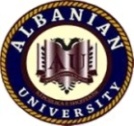 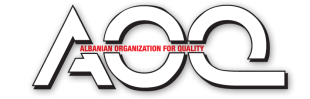 in collaboration withALBANIAN UNIVERSITY1st Call for Papers14th International Conference“STANDARDIZATION, PROTYPES AND QUALITY:A MEANS OF BALKAN COUNTRIES’ COLLABORATION”September 21 – 22, 2018, TiranaThe 14th International Conference “Standardization, Protypes and Quality: A Means of Balkan Countries’ collaboration” (September 21 - 22, 2018), which is organized by the Albanian Organization for Quality in collaboration with Albanian University, will take place in Tirana, Albania.This conference is the 14th in a series of International Conferences, that started back in 1997 in Thessaloniki, Greece and since then, have been organized periodically in different Balkan countries. It is the second time that it will be held in Tirana.As is tradition, this conference will be an excellent opportunity to continue contacts between scientists and specialists from all Balkan countries, as well as from all over the world, with the purpose to exchange experience and knowledge on all issues of standardization with an emphasis focus on quality. Standardization has proved to be the ideal way to cooperation, coordination and harmonization in every human activity, in a local as well as international level. Therefore, the purpose of this conference is to facilitate the collaboration between Balkan countries through common standards and protypes.MAIN TOPICSThe scope of 14th International Conference “Standardization, Protypes and Quality: A Means of Balkan Countries’ collaboration” includes the following topics:Standards, Protypes and Quality:in Society and Life,in Services (Education -Training, Health Care, etc.),in Education and Training,in Health Care,in Constructions,in Technical and Natural Environment,in Production, Distribution, Consumption,in Telecommunications,in Nutrition, Agriculture – Forestry,in Measurements-Tests, Controls and Protection,in Accreditation – Certification,in Economy, Management,other related topics.PAPER SUBMISSIONParticipants, who wish to present a paper relative to the above topics, should send an abstract (200-300 words, in Word, Arial 10, full aligned) to the conference secretariat email: bcconference@albanianuniversity.edu.al until April 29, 2018. The submitted abstract should include the name(s) of the author(s), as well as his/her (their) affiliation (including e-mail address). After the notification of acceptance, authors are requested to send also the full paper (using paper template form) until June 24, 2018. Full papers will be included in the Conference Proceedings (ISBN publication) after reviewing and accepting.CONFERENCE LANGUAGESThe official language of the Conference is English.PRESENTATIONThe Conference may include invited lectures, oral presentations, poster sessions and workshops on specialized topics.REGISTRATIONThose who wish to attend the Conference are kindly requested to fill in the Registration Form and send it by e-mail to the Conference Secretariat (bcconference@albanianuniversity.edu.al). After the paper was accepted please send a scanned copy of payment not later than August 31, 2018 for early registration or September 21, 2018 for late registration (at the desk of the conference). The final program will be sent in September 17, 2018 to all individuals having sent the filled Registration Form.KEY DATESAbstract Submission Deadline: April 29, 2018.Notification of Acceptance/Rejection: May 5, 2018.Final Paper Submission Deadline: June 24, 2018.Notification of acceptance and mode of presentation: August 12, 2018.BALKAN COORDINATING COMMITTEEAgim Anxhaku			Albanian Organization for Quality, AlbaniaShpëtim Çerri			“Aleksandër Xhuvani” University, Elbasan, AlbaniaNevnihal Erdoğan			Kocaeli University, TurkeyAdriana Florescu			Transylvania University of Brasov, RomaniaGeorge Kapetanos			ENEPROT, GreeceBadea Lepadatescu			Transylvania University of Brasov, RomaniaIvana Mijatovic			University of Belgrade, SerbiaSema Sandalcı			Trakya University, TurkeyAngelos Zachariadis		Chairman of ENEPROT, GreeceNedeljko Zivkovic			University of Belgrade, SerbiaSCIENTIFIC COMMITTEEDritan Ajdinaj				Agricultural University, Tirana, AlbaniaFatma Müge Algan			Turkish Standards Institution, TurkeyAhmet Vefik Alp			International Academy of Architecture, TurkeyNeşe Çakıcı Alp	Kocaeli University, TurkeyHuseyin Erol Akata			Istanbul Aydin University, TurkeyAgim Anxhaku			Albanian Organization for Quality, AlbaniaTuhan Nejat Aral			Aydin University, TurkeyNader Asnafi				Örebro University, SwedenPanagiotis Bamidis			Aristotle University, GreeceAdrian Barabas			Transylvania University of Brasov, RomaniaShaban Buza			“Fehmi Agani” University of Gjakova, KosovaMimoza Cukalla			Polytechnic University, Tirana, AlbaniaShpëtim Çerri			“Aleksandër Xhuvani” University, Elbasan, AlbaniaJannis Chochliouros		Cosmote Research Team, GreeceCarlos Alberto da Silva		University of Evora, PortugalJani Dode				“Aleksandër Xhuvani” University, Elbasan, AlbaniaAdela-Eliza Dumitrascu		Transylvania University of Brasov, RomaniaNevnihal Erdoğan	Kocaeli University, TurkeyAdriana Florescu			Transylvania University of Brasov, RomaniaMaja Glogovac			University of Belgrade, SerbiaMiranda Harizaj			Albanian University, Tirana, AlbaniaAna Horvat				University of Belgrade, SerbiaNiko Hyka				Albanian Association of Medical Physics, AlbaniaFisnik Kadiu				Albanian University, Tirana, AlbaniaOlia Kanevskaia	Tilburg Law School, NetherlandsSemiha Kartal	Trakya University, TurkeyStefan Kartunov	Technical University of Gabrovo, BulgariaErsan Koç	Kocaeli University, TurkeyRenata Kongoli			Agricultural University, Tirana, AlbaniaBadea Lepadatescu			Transylvania University of Brasov, RomaniaIbush Luzha				“Biznesi” College, KosovaAntonia Moropoulou			National Metsovian Polytechnic, GreeceIvana Mijatovic			University of Belgrade, SerbiaErvin Myftaraj			“Aleksandër Moisiu” University, Durrës, AlbaniaHysni Osmani			University of Pristina, KosovaAgron Pajaziti			University of Pristina, KosovaArbnor Pajaziti			University of Pristina, KosovaAikaterini Poustourli			University of Central Macedonia, GreeceNikolaos Raikos			Aristotle University, GreeceGenta Rexha				Albanian University, Tirana, AlbaniaJelena Ruso				University of Belgrade, SerbiaSema Sandalcı			Trakya University, TurkeyMümin Şahin				Trakya University, TurkeyFlavius Sarbu			Transylvania University of Brasov, RomaniaImelda Sejdini			“Aleksandër Xhuvani” University, Elbasan, AlbaniaNeritan Shkodrani			Polytechnic University, Tirana, AlbaniaAyşe Sirel				Aydin University, TurkeyIgli Tafa				Polytechnic University, Tirana, AlbaniaJannis Tsiafis			Aristotle University, GreeceNedeljko Zivkovic			University of Belgrade, SerbiaORGANIZING COMMITTEEAgim Anxhaku			Albanian Organization for Quality, AlbaniaShpëtim Çerri			“Aleksandër Xhuvani” University, Elbasan, AlbaniaJani Dode				“Aleksandër Xhuvani” University, Elbasan, AlbaniaFisnik Kadiu				Albanian University, Tirana, AlbaniaSokol Konomi			Albanian Organization for Quality, AlbaniaGenta Rexha				Albanian University, Tirana, AlbaniaCONFERENCE SECRETARIATContact Person: Genta Rexha PhD, Eng.Mailing Address: Faculty of Applied and Economic Sciences, Albanian University, Rr. e Kavajës, Tirana (Albania)Telephone: +355 69 702 1868e-mail: bcconference@albanianuniversity.edu.al.REGISTRATION FEESFor the second paper (with same first author) the fee is 45 Euro.If you wish to get more copies of the volume of proceedings the cost is 20 euro each.The fee can be transferred to bank account:Payment information:Bank: SOCIETE GENERALE ALBANIAUFO SHPKAL14213110200000000001357660Please specify: “For the 14th STANDARDIZATION Conference”.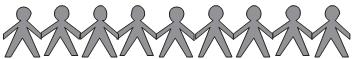 INTERNATIONAL CONFERENCES“STANDARDIZATION, PROTYPES AND QUALITY: A MEANS OF BALKAN COUNTRIES’ COLLABORATION”CENTRAL SECRETARIAT of the BALKAN COORDINATING COMMITTEE (BCC) by the Union of Hellenic Scientists for Protypation and Standardization (ENEPROT): 19, Epimenidou str., 54633 Thessaloniki-Greece http://protypation.web.auth.gr/eneprotEN/die8neis.htmCENTRAL SECRETARIAT of the BALKAN COORDINATING COMMITTEE (BCC) by the Union of Hellenic Scientists for Protypation and Standardization (ENEPROT): 19, Epimenidou str., 54633 Thessaloniki-Greece http://protypation.web.auth.gr/eneprotEN/die8neis.htmREGISTRATION FORMREGISTRATION FORMREGISTRATION FORMSurname:Surname:First name:Title:Affiliation:Affiliation:Address:Address:Address:Phone:Phone:Mobile:Fax:Fax:Email:Submitted Paper Title (for authors only):-------------------------------------Abstract:-------------------------------------Submitted Paper Title (for authors only):-------------------------------------Abstract:-------------------------------------Submitted Paper Title (for authors only):-------------------------------------Abstract:-------------------------------------CategoryEarlyRegistration(31/08/18)LateRegistration(21/09/18)DetailsParticipants70 EUR90 EURCoffee breaks andthe volume ofproceedings areincludedMember of NationalStandardizationAssociations50 EUR50 EURCoffee breaks andthe volume ofproceedings areincludedStudents30 EUR30 EURCoffee breaks areincluded